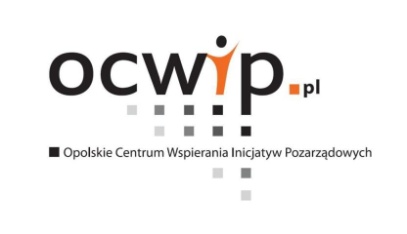 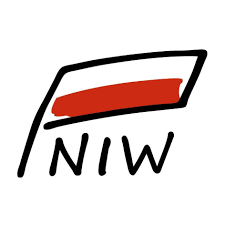 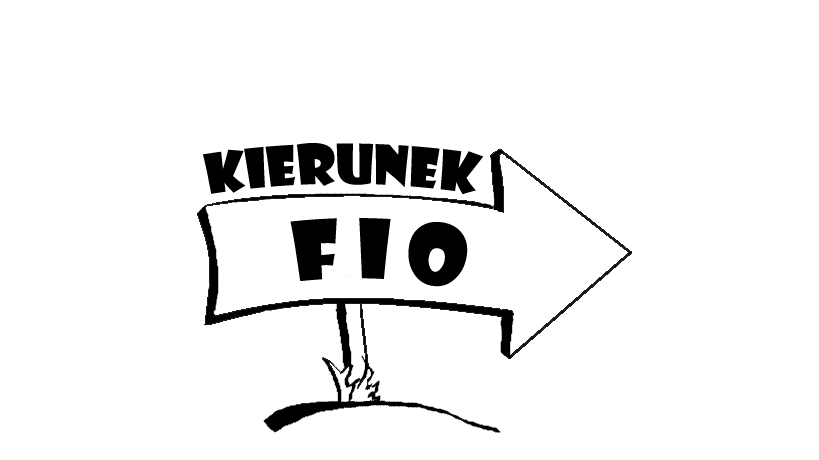 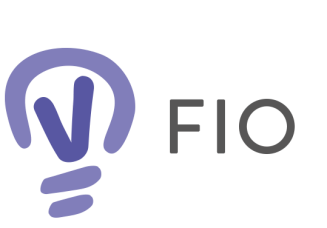 		OŚWIADCZENIA	I	ZOBOWIĄZANIA	WNIOSKODAWCY	Wnioskodawcy	 składający	wniosek 	oświadczają,	 co	następuje:	wszystkie	przedłożone 	przez	niego	dokumenty,	udzielone	 informacje	oraz	złożone	oświadczenia	zawarte		w	umowie	i	załącznikach 	do	niej 	lub	przekazane 	Operatorowi	przed	zawarciem	umowy,	w	tym	we	wniosku		o	dofinansowanie,	w	szczególności	dotyczące	jego	statusu 	prawnego,	wkładu	własnego, 	są	prawdziwe,	aktualne		i	wiążące,	nie	zataił	przed	Operatorem	 jakichkolwiek	informacji	 dotyczących	jego	sytuacji	 prawnej	ani	ekonomiczno-finansowej,	ani	też	innych	informacji	 mogących	mieć	 wpływ	na	 zawarcie	i	realizację	umowy,	wobec	 Wnioskodawcy	nie	toczy	się	i	nie	istnieją	 okoliczności	uzasadniające	wszczęcie 	postępowania	likwidacyjnego,	upadłościowego,	naprawczego	lub	innego,	 które	może	mieć	 wpływ	na 	sytuację	prawną 	lub	ekonomiczno-finansową	Wnioskodawcy,	wobec 	Wnioskodawcy	 nie	toczy	się	w	dniu	zawarcia	umowy 	postępowanie	egzekucyjne 	ani	zabezpieczające,	nie	będzie	korzystał	z	innych	środków	publicznych	w	celu	pokrycia	kosztów	kwalifikowalnych	ponoszonych	w	związku	z	realizacją	projektu	 objętego	dofinansowaniem	ani	nie	będzie	wykorzystywał 	dofinansowania	 na	pokrycie 	kosztów	pokrywanych 	już	z	innych	środków	publicznych	(zakaz	podwójnego	finansowania).	Wnioskodawca 	zobowiązuje	się	do:	Informowania	Operatora	na	piśmie	o	wszelkich	zmianach	w	terminie	 7	dni	od	zaistnienia	okoliczności	lub	w	przypadku	zmiany	danych	wskazanych	w	ust.	1.	Wykorzystania	dofinansowania 	wyłącznie 	na 	realizację	projektu.		Wnioskodawca 	zapewnia,	 że	wszelkie 	czynności 	związane	z	realizacją	projektu 	i	jego	finansowaniem	odbywać	się	będą	  zgodnie	z 	warunkami	 umowy.		Niezwłoczne go	informowania	Operatora	o	przeszkodach	 przy	realizacji 	projektu,	w	szczególności 	o	możliwości	zaprzestania	 realizacji	projektu.	Pełnego	stosowania 	wszystkich	właściwych	 przepisów	prawa.	Pokrycia	kosztów	dochodzenia	roszczeń 	od	Wnioskodawcy,	w	tym	kosztów	procesu ,	zastępstwa	procesowego,	kosztów	windykacji	i	kosztów	egzekucyjnych	poniesionych	przez	Operatora.	Wnioskodawca 	zobowiązuje	  się	unikać	konfliktu	  interesów	oraz	bezzwłocznie 	poinformować	Operatora	o	każdej	sytuacji 	prowadzącej	lub	mogącej 	doprowadzić	do	takiego 	konfliktu.	Wnioskodawca	 ponosi	pełną	odpowiedzialność	wobec	osób 	trzecich	za	szkody	powstałe	w	związku	z	realizacją	projektu,	w	szczególności	przyjmuje 	na	 siebie	ryzyko	za	 straty	i	szkody	bądź	 inne	negatywne	skutki	spowodowane	przez	projekt.	……………………………………………………….                          Podpis  MOP/lub Patron lub:…………………………………..podpisy wszystkich członków grupy nieformalnej/ samopomocowej…………………………………..podpisy wszystkich członków grupy nieformalnej/ samopomocowej…………………………………..podpisy wszystkich członków grupy nieformalnej/ samopomocowej